Eine Email lesen und bewerten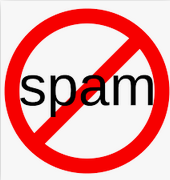 Du hast folgende Email bekommen. Lies sie dir durch. Was fällt dir auf den ersten Blick auf? Solltest du auf diese Email antworten?		 Ja	 NeinSchau dir das Menüband an. In welchem Ordner ist diese Email gelandet? Was könnte das bedeuten? Unbekannte    Freunde und Bekannte	 Spam / JunkSchau dir den Absender der Email an. Achte auch auf das Cc. Könnte diese Email tatsächlich von Facebook stammen?		Ja	 Nein                              Weil:  _____________________________________________Schau dir die Textnachricht genau an. Findest du Rechtschreibfehler? Wenn ja, unterstreiche sie mit Bleistift. Was könnten diese bedeuten?Such im Text folgende Wörter und unterstreiche sie rot. Wieso verwendet der Absender der Email diese Wörter?  schnell, leider, Sicherheit, wichtig, sofort, ACHTUNGUnterstreiche im Text grün: Welche Daten sollst du dem Absender übermitteln? Ist das normal? Bewerte! Facebook braucht diese Daten von mir, das ist völlig normal. Facebook würde mich nie nach solch vertraulichen Informationen fragen.Was solltest du mit dieser Email tun? Ich antworte sofort, weil ich mein Facebook-Profil schützen möchte! Ich ignoriere oder lösche die Email. Ich zeige die Email meinen Eltern oder Lehrern. Ich schreibe Facebook über das offizielle Kontaktformular und berichte von        der Email.Was machst du mit der Aufforderung „Oder klicke hier!“? Ich klicke auf jeden Fall drauf, weil ich mir Arbeit ersparen will. Ich ignoriere diese AufforderungWas kann nach dem Anklicken „Oder klicke hier!“ passieren?LösungenMögliche AntwortenFehler in Absender: facbook statt facebookPrivatperson im CcSPAM-Ordner…Individuell: möglichst neinSpam: unsichere, unseriöse EmailsPrivatperson im Cc  nicht von FacebookRechtschreibfehler im Absender: facbookRechtschreibfehler im Text: profil, Nachrichtig, Datnunseriös, Facebook würde auf Richtigkeit achtensoll zur schnellen, unüberlegten Handlung animierenVorname, Nachname, Geburtsdatum, Emailadresse, Passwort Facebook würde niemals nach Passwort fragen und hat bereits andere verlangte Daten durch Registrierung  Facebook würde nie danach fragenAntwortmöglichkeiten 2-4 möglich, nur Antwort 1 ist völlig falsch  Antwortmöglichkeiten 2-4 bieten Spielraum zur Diskussion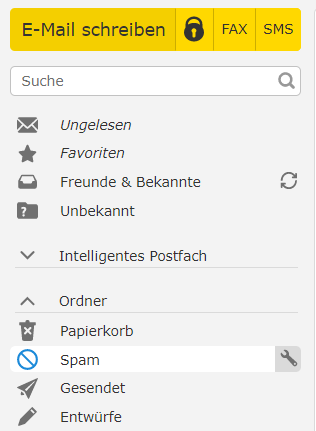 Von:      facbook@gmail.deAn:        email1@web.deCc: m.letzhmann@gmail.deBetreff:   ACHTUNG! SicherheitswarnungLieber Nutzer,wir müssen dir leider mitteilen, dass dein Facebook-Profil gehackt wurde. Es ist sehr wichtig, dass wir dein profil sofort sperren, damit niemand Unsinn damit treibt. Antworte auf diese Nachrichtig schnell mit folgenden Datn und wir sperren dein Profil für dich, damit du in Sicherheit bist.Wir brauchen zum Sperren: Vorname, Nachname, Geburtsdatum, Emailadresse, Passwort. Oder klicke hier!MfG,Dein Facebook-Team